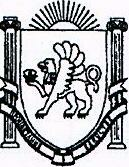 РЕСПУБЛИКА КРЫМ БАХЧИСАРАЙСКИЙ РАЙОН 
АДМИНИСТРАЦИЯ
КРАСНОМАКСКОГО СЕЛЬСКОГО ПОСЕЛЕНИЯПОСТАНОВЛЕНИЕ27.12.2019г.                                                                                                                                 № 309Об утверждении реестра муниципального имущества, находящегося в муниципальной собственности Красномакского сельского поселения Руководствуясь Федеральным законом от 06.10.2003 №131-ФЗ «Об общих принципах организации местного самоуправления в Российской Федерации», Уставом муниципального образования  Красномакское сельское поселение                       			 П О С Т А Н О В Л Я Е Т : 1.Утвердить реестр муниципального имущества Красномакского сельского поселения по состоянию на  01.01.2020 год.( Приложения прилагаются).2.Настоящее постановление вступает в силу с момента его подписания и подлежит обнародованию в установленном законом порядке.3. Настоящее постановление разместить на информационном стенде в администрации Красномакского сельского поселения, а также на официальном сайте администрации Красномакского сельского поселения в сети Интернет: http://kmsovet.ru 4. Контроль за исполнением настоящего решение оставляю за собой.Председатель Красномакского сельского совета Глава администрации Красномакского сельского поселения                                		А.В. Клименко 